   All Saints’ National School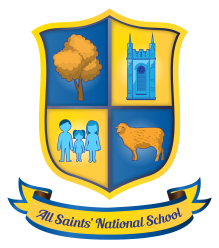 Carnew, Co. Wicklow, Y14 YY46 Tel: 053 9426513Email: school@allsaintsnscarnew.comwww.allsaintsnscarnew.comCharitable status number: 20138929ANNUAL ADMISSION NOTICE
in respect of admissions to the 2023/2024 school yearAdmission Policy and Application FormA copy of the school’s Admission Policy and the Application Form for Admission for the 2023/2024 is available as follows: –To download on the school website: www.allsaintsnscarnew.com.On request: By emailing  school@allsaintsnscarnew.com or writing to: 
All Saints’ N.S., Carnew, Co. Wicklow, Y14 YY46PART 1 - Admissions to the 2023/2024 school yearApplication and Decision Dates for admission to 2023/2024The following are the dates applicable for admission to Junior Infants:Note: the school will consider and issue decisions on late applications in accordance with the school’s admission policy.Number of places being made available in 2023/2024PART 2 - Admissions to the 2022/2023 school yearThe school will commence accepting applications for admission on  16th January 2023The school shall cease accepting applications for admission on  6th February 2023The date by which applicants will be notified of the decision on their application is     27th February 2023The period within which applicants must confirm acceptance of an offer of admission is20th March 2023The number of places being made available in Junior Infants is6Breakdown of places allocated for the 2022/2023 school year:Breakdown of places allocated for the 2022/2023 school year:Number of places available:8Number of applications received:2Number of Offers made and accepted under each criteria:Criterion One: Tinahely & Carnew Parish: 0 places offered, 0 place acceptedCriterion Two: Member of minority religion living outside the parish: 0 places offeredCriterion Three: Lives within 16 kilometres: 2 places offered, 2 acceptedCriterion Four: All other applicants: 0 places offeredTotal number of offers made2Number of names placed on waiting list for the school year concerned.0